Happy Time 
Tuning one and a half step down: Db Gb Cb Fb Ab Db 
             G          Gmaj7  
Ah, it's a happy time inside my mind 
       G           Gmaj7 
When a melody does find a rhyme 
G             Gmaj7            Fmaj7 
Says to me I'm comin' home to stay 
                  G   Gmaj7 
Oh, Lord, home to stay 
G                  Fmaj7          G  Gmaj7  G 
I'm comin' home to stay  home to stay  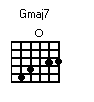 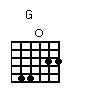     G                   Gmaj7 
Ah, lord, it's just the same old story 
G               Gmaj7 
Something about love for glory 
  G            Gmaj7         Fmaj7 
A nickel and a dime a dozen fame 
                 G   Gmaj7 
Ah, it's such a shame 
G                          Fmaj7 
Ah, the way they use your name 
                         G   Gmaj7 
Ah, you know it's such a shame 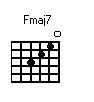           G             Gmaj7 
When it's only mine to sing a song 
G                 Gmaj7           G 
Hoping that you'd cross along my way 
         Gmaj7         Fmaj7 
Before I have to move along 
             G   Gmaj7  
Ah, now move along  
G                    Fmaj7             G 
Ah, but I'll be back again  Ooh back again G                     Gmaj7 
Lord, it's a happy time inside my mind 
     G              Gmaj7 
When a melody does find a rhyme 
G             Gmaj7            Fmaj7 
Says to me I'm comin' home to stay 
                  G    Gmaj7 
Oh, Lord, home to stay 
G                  Fmaj7           G 
I'm comin' home to stay  Home to stay G7 
Sleep late now mama 
Let the mornin' sun warm your bed while I'm away 
                G 
While I'm away